PLANO INSTRUCIONAL PARA DESENVOLVIMENTO DE ATIVIDADESNÃO PRESENCIAISOBSERVAÇÃO: Foram ministradas aulas em formato presencial nas datas: 02/03, 03/3 e 09/03, totalizando 8 aulas.Assinatura do Docente: 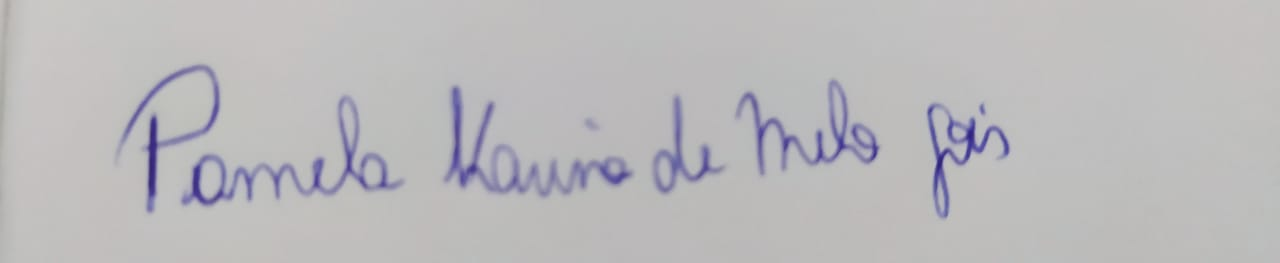 Assinatura da Subcomissão Local de Acompanhamento das atividades não presenciais do curso:Local/Data da Aprovação:TURMA: 2019CURSO: Licenciatura em Educação FísicaCOMPONENTE CURRICULAR: Metodologia do Ensino de Educação Física I (80H)PROFESSOR(A): Pamela Karina de Melo GoisPERÍODO: 2020.1TURMA: 2019CURSO: Licenciatura em Educação FísicaCOMPONENTE CURRICULAR: Metodologia do Ensino de Educação Física I (80H)PROFESSOR(A): Pamela Karina de Melo GoisCARGA HORÁRIA (92%): 88 aula de 96TÓPICOUNIDADE (SEMESTRE)AULATEMAOBJETIVOSRECURSOS DIDÁTICO	- PEDAGÓGICOSINSTRUMENTO DE AVALIAÇÃOPERÍODOATIVIDADE INDIVIDUAL/ PONTUAÇÃOATIVIDADE COLABORATIVA/ PONTUAÇÃOCARGA	- HORÁRIA(h/a)12020.11Apresentação do plano instrucional e revisão do conteúdo já iniciado presencialmente- Interagir com osAlunos da disciplina- Revisar o conteúdo sobre Função social da escola- Webaula- Google meet(26/08)- Vídeo do youtube- Fórum de dúvidasNão se aplica26/08 a02/09/2020Não se aplicaNão se aplica 5 h/a22020.12Identidade pedagógica da Educação Física- Conhecer o histórico da reflexão sobra a  identidade pedagógica da Educação Física.- Reconhecer o papel da Educação Física no meio escolar- Videoaula- Fórum de dúvidas- Texto em arquivo PDFNão se aplica02/09 a09/09/2020Não se aplicaNão se aplica 5 h/a32020.13Política educacional, currículo e o projeto educativo da Educação Física- Compreender a organização da política educacional brasileira- Conceituar o currículo, tipos de currículos e suas finalidades- Videoaula- Fórum de dúvidas- Texto em arquivo PDF- Vídeo do youtubeNão se aplica09/09 a16/09/2020Não se aplicaNão se aplica5 h/a42020.14Teorias do currículo- Relacionar as teorias do currículo e os contextos políticos e sociais- Diferenciar as teorias tradicionais,  teorias críticas e teorias pós-críticas- Webaula- Google meet(16/09)- Texto em arquivo PDFQuestionário16/09 a23/09/202050Não se aplica5 h/a52020.15O projeto político-pedagógico e a Educação Física- Conhecer a importância do projeto político-pedagógico- Identificar a importância do professor de educação física na construção e execução do projeto político-pedagógico- Videoaula- Texto em arquivo PDF- Vídeo do youtube- Fórum de dúvidasNão se aplica23/09 a30/09/2020Não se aplicaNão se aplica5 h/a62020.16Análise de um projeto político-pedagógico- Identificar os elementos de um projeto político-pedagógico- Observar como é organizado um projeto político-pedagógico - Webaula- Google meet(30/09)-  Pesquisa online de projeto político-pedagógicoTarefa 30/09 a07/10/202020Não se aplica5 h/a72020.17Considerações gerais sobre o mundo da criança e Referencial Curricular da Educação Infantil- Compreender a infância e como as crianças interagem com o mundo, principalmente nos aspectos lúdicos- Conhecer o Referencial Curricular da Educação Infantil- Videoaula- Texto em arquivo PDF- Vídeo do youtube- Fórum de dúvidasNão se aplica07/10 a14/10/2020Não se aplicaNão se aplica5 h/a82020.18Apresentaçôes de trabalhos de TCC sobre Educação Física na Educação Infantil- Observar apresentações de TTC  sobre Educação Física na Educação Infantil realizados na região de Sousa- Compreender como ocorrem as aulas de Educação Física na Educação Infantil na região de Sousa- Videoaula-  Pesquisa online de artigos sobre Educação Física na Educação InfantilFórum14/10 a21/10/2020Não se aplica206 h/a92020.19BNCC- Educação infantil- Conhecer os conceitos iniciais da BNCC- Identificar as habilidades e competências da Educação infantil expressas na BNCC - Videoaula- Texto em arquivo PDF- Fórum de dúvidasNão se aplica21/10 a28/10/2020Não se aplicaNão se aplica5 h/a102020.110*PPCC- educação infantil- Confeccionar plano de aula de educação físisca para a  Educação infantil- Elaborar  uma videoaula de educação física visando o público da Educação infantil- Webaula- Google meet(28/10)- Confecção de videoaula- Confeccçao de plano de aula- Fórum de dúvidasConstrução de materiais pedagógicos 28/10 a04/11/20202050 por grupo5 h/a112020.111Parâmetros Curriculares Nacionais- Educação Física 1° e 2° ciclos- Conhecer os Parâmetros Curriculares Nacionais- Educação Física para os 1° e 2° ciclos- Identificar quais são os conteúdos da Educação Física segundo os Parâmetros Curriculares Nacionais para os 1° e 2° ciclos- Videoaula- Texto em arquivo PDF- Fórum de dúvidasNão se aplica04/11 a11/11/2020Não se aplicaNão se aplica6 h/a122020.112BNCC- anos iniciais do Ensino Fundamental- Conhecer o histórico da contrução da BNCC- Diferenciar os PCNs e a BNCC- Videoaula- Texto em arquivo PDF- Fórum de dúvidasNão se aplica11/11 a18/11/2020Não se aplicaNão se aplica6 h/a132020.113BNCC- Educação física- Identificar quais são as unidades temáticas da Educação Física segundo a BNCC- Compreender a educação física como componente curricular da área da linguagem- Webaula- Google meet(18/11)- Texto em arquivo PDF- Fórum de dúvidasQuestionário18/11 a25/11/202050Não se aplica5 h/a142020.114BNCC- Classificação dos esportes- Conhecer a classificação dos esportes segundo a BNCC- Participar que um quiz em grupo sobre a classificação dos esportes- Webaula- Google meet(25/11)- GameficaçãoJogo quiz 25/11 a02/12/2020Não se aplica305 h/a152020.115*PPCC- Esporte de marca- Confeccionar plano de aula de educação físisca para os anos iniciais do ensino fundamental sobre esporte de marca- Elaborar  uma videoaula de educação física os anos iniciais do ensino fundamental sobre esporte de marca - Webaula- Google meet(02/12)- Confecção de videoaula- Confeccçao de plano de aula- Fórum de dúvidasConstrução de materiais pedagógicos02/12 a09/12/20202050 por grupo5 h/a162020.116*PPCC- Esporte de precisão e esporte de invasão- Confeccionar plano de aula de educação físisca para os anos iniciais do ensino fundamental sobre esporte de precisão e esporte de invasão- Elaborar  uma videoaula para os anos iniciais do ensino fundamental sobre esporte de precisão e esporte de invasão- Webaula- Google meet(09/12 10h)- Confecção de videoaula- Confeccçao de plano de aula- Fórum de dúvidasConstrução de materiais pedagógicos09/12 a16/12/20202050 por grupo5 h/a172020.117*PPCC- esporte de campo e taco rede/quadra dividida ou parede rebote- Confeccionar plano de aula de educação físisca para ensino fundamental sobre esporte de campo e taco rede/quadra dividida ou parede rebote- Elaborar  uma videoaula de educação física para ensino fundamental sobre esporte de campo e taco rede/quadra dividida ou parede rebote- Webaula- Google meet(16/12 10h)- Confecção de videoaula- Confeccçao de plano de aula- Fórum de dúvidasConstrução de materiais pedagógicos Tarefa  (Autoavaliação)16/12/20202050 por grupo5h/a*PPCC- As videoaulas elaboradas pelos alunos serão apresentadas em aulas de educação física remota e/ou presencial em escolas municipais, estaduais e/ou federal conforme o plano de ensino formulado e a etapa de ensino que o conteúdo é tratado na BNCC.*PPCC- As videoaulas elaboradas pelos alunos serão apresentadas em aulas de educação física remota e/ou presencial em escolas municipais, estaduais e/ou federal conforme o plano de ensino formulado e a etapa de ensino que o conteúdo é tratado na BNCC.*PPCC- As videoaulas elaboradas pelos alunos serão apresentadas em aulas de educação física remota e/ou presencial em escolas municipais, estaduais e/ou federal conforme o plano de ensino formulado e a etapa de ensino que o conteúdo é tratado na BNCC.*PPCC- As videoaulas elaboradas pelos alunos serão apresentadas em aulas de educação física remota e/ou presencial em escolas municipais, estaduais e/ou federal conforme o plano de ensino formulado e a etapa de ensino que o conteúdo é tratado na BNCC.*PPCC- As videoaulas elaboradas pelos alunos serão apresentadas em aulas de educação física remota e/ou presencial em escolas municipais, estaduais e/ou federal conforme o plano de ensino formulado e a etapa de ensino que o conteúdo é tratado na BNCC.*PPCC- As videoaulas elaboradas pelos alunos serão apresentadas em aulas de educação física remota e/ou presencial em escolas municipais, estaduais e/ou federal conforme o plano de ensino formulado e a etapa de ensino que o conteúdo é tratado na BNCC.*PPCC- As videoaulas elaboradas pelos alunos serão apresentadas em aulas de educação física remota e/ou presencial em escolas municipais, estaduais e/ou federal conforme o plano de ensino formulado e a etapa de ensino que o conteúdo é tratado na BNCC.*PPCC- As videoaulas elaboradas pelos alunos serão apresentadas em aulas de educação física remota e/ou presencial em escolas municipais, estaduais e/ou federal conforme o plano de ensino formulado e a etapa de ensino que o conteúdo é tratado na BNCC.*PPCC- As videoaulas elaboradas pelos alunos serão apresentadas em aulas de educação física remota e/ou presencial em escolas municipais, estaduais e/ou federal conforme o plano de ensino formulado e a etapa de ensino que o conteúdo é tratado na BNCC.*PPCC- As videoaulas elaboradas pelos alunos serão apresentadas em aulas de educação física remota e/ou presencial em escolas municipais, estaduais e/ou federal conforme o plano de ensino formulado e a etapa de ensino que o conteúdo é tratado na BNCC.*PPCC- As videoaulas elaboradas pelos alunos serão apresentadas em aulas de educação física remota e/ou presencial em escolas municipais, estaduais e/ou federal conforme o plano de ensino formulado e a etapa de ensino que o conteúdo é tratado na BNCC.Pontuação das Atividades Individuais e Colaborativas realizadas no Ambiente Virtual de Aprendizagem Moodle300 pontosTOTAL DA PONTUAÇÃO SEMESTRAL100 pontosAtividades Online: Σ até 300 pontos, dos quais: Atividades Colaborativas (AC): Σ até 100 pontos Atividades Individuais (AI): Σ até 200 pontosO cálculo para a obtenção da Média na Disciplina é feito da seguinte maneira:  Média= (AC + AI)/ 3Atividades Online: Σ até 300 pontos, dos quais: Atividades Colaborativas (AC): Σ até 100 pontos Atividades Individuais (AI): Σ até 200 pontosO cálculo para a obtenção da Média na Disciplina é feito da seguinte maneira:  Média= (AC + AI)/ 3